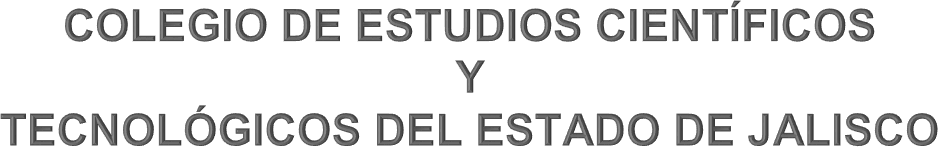 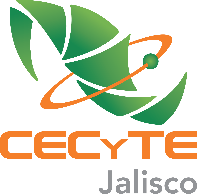 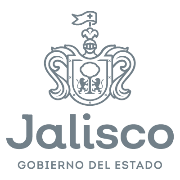 CURRICULUMSCURRICULUMSCURRICULUMSSUJETO OBLIGADOCARGODOCUMENTO DESCARGABLE PDFING. BLAULIO G. VAZQUEZ MARTINEZDIRECTOR GENERAL DEL CECYTE JALISCO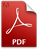 LIC. ALEJANDRA SÁNCHEZ ACUÑADIRECTORA ADMINISTRATIVAMTRA. CLAUDIA ANDROMACA ARAUJO GALVEZDIRECTOR ACADÉMICOMTRO. GERARDO ACOSTA PAZOSDIRECTOR DE PLANEACIÓN Y EVALUACIÓNMTRA. JAEL CHAMU PONCEDIRECTORA   DE EXTENCIÓN Y VINCULACIÓNMTRO. RODOLFO GONZALEZ ASCENCIODIRECTOR DE COMPETITIVIDADCURRICULUMSCURRICULUMSCURRICULUMSSUJETO OBLIGADOCARGODOCUMENTO DESCARGABLE PDFLIC. RAMON VALENCIA MORALESSUBDIRECTOR DE PLANTELLIC. RICARDO RODRIGUEZ FRANCOJEFE DE DEPARTAMENTO DE EXTENCIÓN Y VINCULACIÓNLIC. KARINA GODINEZ LOPEZSUBDIRECTORA DEL ÁREA ACADEMICALIC. CORINA NORMA MONTAÑO AYALACOORDINADORAMTRO. HECTOR JAVIER PAZ GÓMEZJEFE DE DEPARTAMENTOMTRA. FELICITAS VALDIVIA ALATORRECOORDINADORALIC. GLORIA BERENICE DELGADILLO ROSALESJEFE DE OFICINAIVAN VIZCARRA MUÑOZCOORDINADORLIC. PEDRO DIDIER SANCHEZ SANTOYO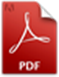 .LIC. JORGE HUMBERTO RUELAS AGUILAR JEFE DE RECURSOS MATERIALES Y SERVICIOS GENERALESLIC. JOSÉ LUIS GONZÁLEZ PELAYOCOORDINADOR DE PLANTELLIC. LOURDES DEL PILAR CHAVEZ DE LA FUENTECOORDINADORALIC. ROBERTO PRECIADO VAZQUEZSUBDIRECTOR DE PLANTELARQU. DANIEL ANTONIO LEPE ARÉVALOSUBDIRECTOR DE PLANTELCURRICULUMSCURRICULUMSCURRICULUMSSUJETO OBLIGADOCARGODOCUMENTO DESCARGABLE PDFLIC. MARIA DEL ROSARIO LEDESMA URIBECOORDINADORALIC. NIDIA VANESSA SÁNCHEZ SALAZARCOORDINADORIVAN VIZCARRA MUÑOZCOORDINADORLIC. JORGE ALBERTO OLIVA PULIDOJEFE DE RECURSOS MATERIALES Y SERVICIOS GENERALESLIC. JOSÉ LUIS GONZÁLEZ PELAYOCOORDINADOR DE PLANTELLIC. LOURDES DEL PILAR CHAVEZ DE LA FUENTECOORDINADORAMTRA. LUZ MARIA GONZALES RAMÍREZEncargada de Comunicación y Asuntos InternacionalesLIC. ROBERTO PRECIADO VAZQUEZSUBDIRECTOR DE PLANTELLIC. MARIA DEL ROSARIO LEDESMA URIBECOORDINADORA